Fax  0172-643340       e-mail: info@ferrerovivai.it     Tel.  0172-643214     www.ferrerovivai.it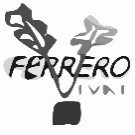 Cliente:  _____________________________________LA PREPARAZIONE DELLE PIANTE E' GARANTITA SOLO SE ORDINATE ENTRO LE 12:00 DEL GIORNO PRECEDENTEED ENTRO LE ORE 16:00 DEL SABATO PER GLI ORDINI DEL LUNEDI'PIANTINE  DISPONIBILI  :_____	MULTIFOGLIA    SALA-NOVA_____	MULTIFOGLIA    SALA-NOVA   RICCIA   ( NOVITA’ )_____	LATTUGA  VERDE		_____	LATTUGA   ROSSA_____	CANASTA			_____	BARBA  DEI  FRATI_____	GENTILINA  VERDE		_____	GENTILINA  ROSSA_____	LINGUA  DI  CANARINO  ( SALAD  BOWL )  VERDE_____	LINGUA  DI  CANARINO  ( SALAD  BOWL )  ROSSA_____	INSALATE  MISTE		_____	GHIACCIO_____	LOLLO  VERDE		_____	ROSSA_____	VALERIANA			_____	ROMANA_____	SPINACI_____	SCAROLA   PRIMAVERILE_____	INDIVIA  RICCIA  PRIMAVERILE	_____	PREZZEMOLO		______	PREZZ.   RICCIO	_____	COSTE			______	RUCOLA	_____	COSTINE   DA   TAGLIO	______	COSTINE   COLORATE	_____	SEDANO   BIANCO		______	SEDANO  VERDE_____	PISELLO  MEZZARAMA	______	CAROTE	_____	FAGIOLINO   NANO		_____	ZUCCHINO   CHIARO	_______________	FRAGOLE   RIFIORENTI   (  4  STAGIONI )	_______________	FRAGOLE   NORMALI   UNIFERE_____	POMODORO   COSTOLUTA  PRECOCE_______________	POMODORO  CUORE  DI  BUE_____	POMODORO  CUORE  DI  BUE  INNESTATO  ( n°  15     VASETTI  x   CASSA)	